台北市不動產開發商業同業公會會員意見徵詢調查表《臺北市建築管理業務問題與建議》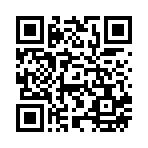 惠請於107.6.12前填畢敬致本會會員同業：臺北市建築管理工程處將於107年6月19日由張處長明森率同仁至本會會議室舉辦臺北市建築管理相關業務政策交流座談會，為廣徵同業意見彙整納入座談會討論，敬請  貴公司就建築管理相關業務各階段遭遇問題與需政府協助事項，填妥下表傳真或利用線上問卷調查系統回傳。敬請踴躍提供寶貴意見，謹致  謝忱。【填寫方式】線上填寫：https://goo.gl/forms/jotROzTmXKFH2l463（點選連結或掃描QR Code）傳真回傳：（02）2740-5659或（02）2740-5668表格載點：http://www.redat.org.tw/（請自行擴編欄位，如為多頁請編頁碼。）----------------------------------------------------------------------------------------------------------------------------------------------台北市不動產開發商業同業公會-----聯絡電話：(02)2740-5665分機120 何曼青公司名稱                    公司聯絡電話填表人 (職稱:      )聯絡傳真建築管理各階段遭遇問題與需政府協助事項建築管理各階段遭遇問題與需政府協助事項建築管理各階段遭遇問題與需政府協助事項建築管理各階段遭遇問題與需政府協助事項項目(請勾選)□申請「建造執照」階段（例如：畸零地、建築執照抽查、會辦事項等）□「施工管理」階段（例如：工期、施工勘驗等）□申辦「使用執照」階段（例如：竣工查驗、申請使照等）□「使用管理」階段（例如：公寓大廈管理、公共安全檢查等）□危老重建相關事項□樣品屋設置□其他__________________________________________________________□申請「建造執照」階段（例如：畸零地、建築執照抽查、會辦事項等）□「施工管理」階段（例如：工期、施工勘驗等）□申辦「使用執照」階段（例如：竣工查驗、申請使照等）□「使用管理」階段（例如：公寓大廈管理、公共安全檢查等）□危老重建相關事項□樣品屋設置□其他__________________________________________________________□申請「建造執照」階段（例如：畸零地、建築執照抽查、會辦事項等）□「施工管理」階段（例如：工期、施工勘驗等）□申辦「使用執照」階段（例如：竣工查驗、申請使照等）□「使用管理」階段（例如：公寓大廈管理、公共安全檢查等）□危老重建相關事項□樣品屋設置□其他__________________________________________________________問題概述建議